Publicado en Madrid el 21/11/2017 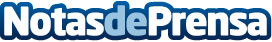 Tyco, primera empresa española de Seguridad en conseguir la Certificación Europea UNE EN 50518Este reconocimiento se une a las 3 certificaciones logradas recientemente por la CRA de la compañía que premian los servicios de Recepción y Gestión de AlarmasDatos de contacto:Alejandro Urrestarazu636566095Nota de prensa publicada en: https://www.notasdeprensa.es/tyco-primera-empresa-espanola-de-seguridad-en_1 Categorias: Nacional Ciberseguridad Seguros Recursos humanos http://www.notasdeprensa.es